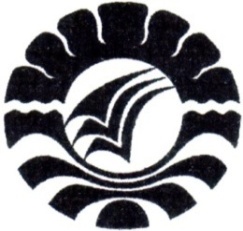 SKRIPSI      PENINGKATAN HASIL BELAJAR IPS MELALUI STRATEGI PEMBELAJARAN AKTIF INDEX CARD MATCH  MURID TUNAGRAHITA RINGAN DI KELAS DASAR IV SLBN PEMBINA TINGKAT PROVINSI SULAWESI SELATANBUDI SUSANTOJURUSAN PENDIDIKAN LUAR BIASAFAKULTAS ILMU PENDIDIKANUNIVERSITAS NEGERI MAKASSAR2012      PENINGKATAN HASIL BELAJAR IPS MELALUI STRATEGI PEMBELAJARAN AKTIF INDEX CARD MATCH  MURID TUNAGRAHITA RINGAN DI KELAS DASAR IV SLBN PEMBINA TINGKAT PROVINSI SULAWESI SELATANSKRIPSIDiajukan Untuk Memenuhi Sebagai Persyaratan GunaMemperoleh Gelar Sarjana Pendidikan Pada Program Pendidikan Luar BiasaSrata Satu Fakultas Ilmu PendidikanUniversitas Negeri MakassarOlehBUDI SUSANTONIM. 084504022JURUSAN PENDIDIKAN LUAR BIASAFAKULTAS ILMU PENDIDIKANUNIVERSITAS NEGERI MAKASSAR2012                  KEMENTRIAN PENDIDIKAN DAN KEBUDAYAAN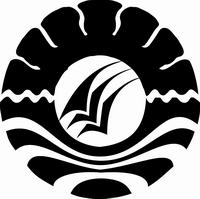      UNIVERSITAS NEGERI MAKASSAR     FAKULTAS ILMU PENDIDIKAN     JURUSAN PENDIDIKAN LUAR BIASA     Alamat: Kampus UNM Tidung Jl. Tamalate I Makassar      Telp. (0411) 884457, Fax. 883076     Laman: www.unm.ac.id PERSETUJUAN PEMBIMBINGSkripsi ini dengan jidul “Peningkatan Hasil Belajar IPS Melalui Strategi Pembelajaran Aktif Index Card Match Murid Tunagrahita Ringan Di Kelas Dasar IV SLBN Pembina Tingkat Provinsi Sulawesi Selatan.”Atas nama : 	Nama		: Budi Susanto	NIM		: 084504022	Jurusan	: Pendidikan Luar Biasa	Fakultas	: Ilmu PendidikanSetelah diteliti,diperiksa dan dipertahankan di depan dewan penguji skripsi pada hari rabu tanggal 29 Agustus 2012, maka dinyatakan lulus.      Makassar,    Agustus 2012   Pembimbing I					             Pembimbing II Dra.Tatiana Meidina,M.Si                                         Dra.Hj. St. Murni, M.HumNIP. 19630523198903 2003                                        NIP: 19521231198503 2 001Disahkan :Ketua Jurusan PLB                                           Dr.Triyanto pristiwaluyo, M.Pd       NIP. 19590805  198503 1 005PENGESAHAN UJIAN SKRIPSISkripsi diterima oleh Panitia Ujian Skripsi Fakultas Ilmu Pendidikan Universitas Negeri Makassar dengan SK Dekan No.5837/UN36.4/PP/2012 Tanggal 15 Agustus 2012, Pelaksanaan Ujian untuk memenuhi sebagian persyaratan memperoleh gelar Sarjana Pendidikan pada Jurusan Pendidikan Luar Biasa pada hari Rabu tanggal 29 Agustus 2012.                                                                                                                                                                 Makassar,        September  2012         Disahkan Oleh,                                                  a.n  Dekan                                                                      P.D Bidang AkademikDrs. M. Ali Latif Amri , M. Pd      NIP. 19611231 198702 1 045Panitia Ujian :Ketua		: Drs. Andi Mappincara, M. Pd         (..………………………..)Sekretaris		: Dr. Triyanto Pristiwaluyo, M. Pd    (.………………………. .)Pembimbing I	: Dra. Tatiana Meidina, M. Si            (....……………………...)Pembimbing II      : Dra. Hj. St. Murni , M. Hum           (…..……………………..)Penguji I	            : Prof. Dr. H. Abdul Hadis, M.Pd      (..…………………….....)Penguji II	            : Drs. H. Alimin Umar, M.Pd            (…...…………………….)MOTTO DAN PERUNTUKKANTugas kita bukanlah untuk berhasil. Tugas kita adalah untuk mencoba, karena didalam mencoba itulah kita menemukan dan belajar membangun kesempatan untuk berhasil.(Mario Teguh)
`Belajar butuh proses, proses butuh berjuang,Berjuang butuh bersabar,Karena kesabaran yang disertai dengan keikhlasanAdalah kunci kesuksesan.Kuperuntukkan karya sederhana ini kepada ayahanda Mangga’ (Alm) dan ibunda Halija  serta saudara-saudaraku tersayang atas semua dukungan, perhatian dan pengorbanan dan doa tulus yang diberikan untuk menunjang kesuksesanku dalam menggapai cita-cita.PERNYATAAN KEASLIAN SKRIPSISaya yang bertanda tangan di bawah ini:Menyatakan dengan sebenarnya bahwa skripsi yang saya tulis ini benar merupakan hasil karya saya sendiri dan bukan merupakan pengambil alihan tulisan atau pikiran orang lain yang saya akui sebagai hasil tulisan atau pikiran sendiri.Apabila dikemudian hari terbukti atau dapat dibuktikan bahwa skripsi ini hasil jiplakan atau mengandung unsur plagiat, maka saya bersedia menerima sanksi atas perbuatan tersebut sesuai ketentuan yang berlaku.Makassar,     Agustus  2012                 Yang membuat pernyataan,                  Budi Susanto/084504022ABSTRAKBudi Susanto, 2012. Peningkatan Hasil belajar IPS melalui penerapan strategi pembelajaran aktif  index card match  murid tunagrahita ringan di kelas dasar IV  SLBN Pembina Tingkat Provinsi Sulawesi Selatan. Skripsi. Dibimbing oleh Dra.Tatiana Meidina, M. Si dan Dra. Hj. St.Murni, M.Hum; Jurusan Pendidikan Luar Biasa Fakultas Ilmu Pendidikan Universitas Negeri Makassar.Masalah dalam penelitian ini adalah : (1) Bagaimana hasil belajar IPS murid tunagrahita ringan kelas Dasar IV SLBN Pembina sebelum penerapan strategi pembelajaran aktif index card match? (2) Bagaimanakah hasil belajar IPS murid tunagrahita ringan kelas Dasar IV SLBN Pembina sesudah penerapan strategi pembelajaran aktif index card match? (3) Apakah ada peningkatkan hasil belajar IPS pada murid tunagrahita ringan kelas dasar IV SLBN Pembina melalui penerapan strategi pembelajaran  aktif index card match?Penelitian ini bertujuan untuk: (1) Untuk mengetahui hasil belajar IPS murid tunagrahita ringan kelas Dasar IV SLBN Pembina sebelum penerapan strategi pembelajaran aktif index card match ? (2) Untuk mengetahui hasil belajar IPS murid tunagrahita ringan kelas Dasar IV SLBN Pembina sesudah penerapan strategi pembelajaran aktif index card match? (3) Untuk mengetahui peningkatkan hasil belajar IPS pada murid tunagrahita ringan kelas dasar IV SLBN Pembina melalui penerapan strategi pembelajaran aktif index card match?Dalam penelitian ini digunakan pendekatan kuantitatif dengan jenis penelitian deskriptif. Data dikumpulkan dengan teknik tes tertulis,observasi dan dokumentasi. Populasi penelitian ini berjumlah enam orang. Teknik analisis data yang digunakan adalah teknik analisis deskriptif dalam bentuk tabulasi data kemudian dianalisis secara kuantitatif. Hasil penelitian ini menunjukkan bahwa (1) Hasil belajar Ilmu Pengetahuan Sosial pada murid tunagrahita ringan kelas dasar IV SLBN Pembina sebelum penerapan strategi pembelajaran aktif index card match berada pada kategori “tidak tuntas”. (2) Hasil belajar Ilmu Pengetahuan Sosial pada murid tunagrahita ringan kelas dasar IV SLBN Pembina sesudah penerapan strategi pembelajaran aktif index card match  berada pada kategori “tuntas”. (3) Ada peningkatan hasil belajar Ilmu Pengetahuan Sosial pada murid tunagrahita ringan kelas dasar IV SLBN Pembina  melalui  strategi pembelajaran aktif index card match  .PRAKATA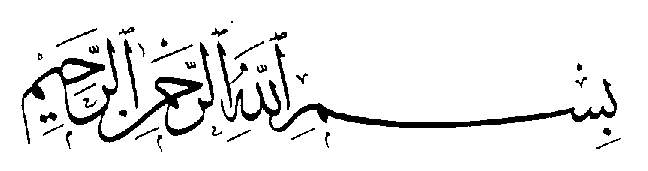 Puji syukur kehadirat Allah SWT, atas berkat limpahan rahmat dan karunia-NYA, sehingga skripsi yang berjudul “Peningkatan hasil belajar IPS melalui penerapan strategi belajar aktif tipe index card match pada murid ringan kelas dasar III di SLBN Pembina Tk.Provinsi Sul Sel” dapat diselesaikan sesuai waktu yang ditargetkan. Walaupun demikian penulis menyadari bahwa masih terdapat kekurangan dalam penulisan ini, baik redaksi kalimatnya maupun sistematika penulisannya. Namun demikian harapan penulis ,skripsi ini dapat memberikan informasih demi terciptanya pembelajaran yang bermakna di dalam kelas.  Skripsi ini dapat diselesaikan atas bantuan dari berbagai pihak yang tak bosan-bosannya membimbingn, mengarahkan serta memberi petunjuk. Oleh karena itu sepantasnyalah pada kesempatan ini disampaikan penghormatan dan penghargaan yang setinggi-tingginya kepada ibu Dra.Tatiana Meidina,M.Si selaku pembimbing I dan ibu Dra. Hj. St.Murni, M.Hum selaku pembimbing II semoga Allah SWT melimpahkan rahmat dan hidayahnya sepanjang hidupnya. Demikian pula segala bantuan yang penulis peroleh dari segenap pihak selama di bangku perkuliahan sehingga penulis merasa sangat bersyukur dan mengucapkan banyak terima kasih kepada :Prof. Dr.Arismunandar, M. Pd rektor Universitas Negeri Makassar yang telah memberi peluang untuk mengikuti proses perkuliahan pada program studi Pendidikan Luar Biasa Fakultas Ilmu Pendidikan Universistas Negeri MakassarProf. Dr. Ismail Tolla, M. Pd dekan Fakultas Ilmu pendidikan Universitas Negeri Makassar yang telah memberikan izin untuk melakukan penelitian Drs. Ali Latif Amri, M. Pd (PD I), Drs. Andi Mappincara, M. Pd (PD II) dan Drs. Muh. Faisal, M. Pd (PD III) yang telah  memberikan sarana dan prasarana  yang memadai kepada penulis selama perkuliahan. Dr. Triyanto Pristiwaluyo, M. Pd ketua jurusan Pendidikan Luar Biasa Fakultas Ilmu Pendidikan Universitas Negeri Makassar yang telah banyak memberikan ilmu, nasehat, bantuan serta motivasi dalam menyelesaikan skripsi ini. Drs. Nahrawi, M. Si  sekretaris jurusan Pendidikan Luar Biasa Fakultas Ilmu Pendidikan Universitas Negeri Makassar yang telah banyak membimbing dan memberikan banyak ilmu dan masukan bagi penulis.Bapak dan ibu dosen khususnya di jurusan Pendidikan Luar Biasa Fakultas Ilmu Pendidikan Universitas Negeri Makassar yang telah banyak memberikan ilmu yang berguna bagi penulis.Muh.Hasyim,S.Pd, M.Pd selaku kepala sekolah SLBN Pembina Tk.Provinsi Sulawesi Selatan yang telah memberikan izin penelitian bagi penulis.Semua Guru dan staf pegawai di SLBN Pembina Tingkat Provinsi Sulawesi Selatan khususnya ibu Pannawi, S.Pd selaku guru kelas IV yang telah banyak membantu penulis dalam proses penelitian ini di sekolah.Orang tuaku tercinta yang selalu mencurahkan kebahagiaan dan keharmonisan dalam keluarga dan selalu memberi pijakan  untuk langkah hidupku yang kadang rapuh,terima kasih atas segala do’a dan dukungan yang tiada hentinya kau berikan.Saudara saudariku kak Halimang,kak Alimuddin, kak Kamaluddin, Kak Basse, kak Salma, kak Rosma, Kak Erni yang sangat menyangiku dan tak henti-hentinya memberikan motivasiTante Bainang yang selama ini banyak membantu baik secara moril maupun materil dan juga memberikan motivasi dan kasih sayangnya dalam menyelasaikan skripsi ini. Sahabatku Siddieq, Jeferson, Mashud, Ahmad, Hara, Defiah ,Isma, Maya, Poppy, Ade, cimma dan Tika dan tanpa terkecuali teman-teman mahasiswa PLB (khususnya angkatan 2008) yang selalu memberikan semangat dan motivasi, membantu serta siap menemaniku dalam suka maupun duka, pertengkaran kecil selalu mewarnai kebersamaan kita selama perkuliahan akan selalu aku rindukan. Semoga persahabatan dan persaudaraan kita tetap abadi selamanya. Akhirnya penulis menyampaikan kepada semua pihak yang tak sempat disebutkan namanya satu persatu atas bantuan dan bimbingannya,semoga Allah SWT senantiasa memberikan ganjaran pahala yang setimpal. Harapan penulis, semoga skripsi ini dapat bermanfaat bagi pembacanya, khususnya bagi pemerhati pendidikan.Makassar,    Agustus  2012                PenulisDAFTAR ISIHALAMAN JUDUL                                                                                                      iPERSETUJUAN PEMBIMBING                                                                                iiPENGESAHAN UJIAN SKRIPSI                                                                              iiiMOTTO DAN PERSEMBAHAN                                                                               ivPERNYATAAN KEASLIAN SKRIPSI                                                                     vABSTRAK                                                                                                                    viPRAKATA                                                                                                                  viiDAFTAR ISI                                                                                                                xiDAFTAR TABEL                                                                                                      xiiiDAFTAR DIAGRAM BATANG                                                                              xivDAFTAR LAMPIRAN                                                                                               xvBAB I PENDAHULUAN                                                                                              1Latar Belakang                                                                                             1Rumusan Masalah                                                                                        4Tujuan Penelitian                                                                                         5Manfaat Penelitian                                                                                       5BAB II KAJIAN PUSTAKA, KERANGKA PIKIR DAN PERTANYAAN PENELITIAN                                                                        7Kajian Pustaka                                                                                             7Kerangka Pikir                                                                                           30Pertanyaan Penelitian                                                                                 32BAB III METODE PENELITIAN                                                                              33Pendekatan dan Jenis  Penelitian                                                               33Variabel dan Desain Penelitian                                                                  33Definisi Operasional                                                                                  34Populasi Penelitian                                                                                     35Teknik Pengumpulan Data                                                                        35Teknik Analisis Data                                                                                 37BAB IV HASIL PENELITIAN DAN PEMBAHASAN.                                           38Hasil Penelitian                                                                                          38Pembahasan                                                                                               45BAB V KESIMPULAN DAN SARAN                                                                      48Kesimpulan                                                                                                48Saran                                                                                                          48DAFTAR PUSTAKA                                                                                                  50RIWAYAT PENULISDAFTAR TABELNomor					Judul				               HalamanTabel 3.1       Keadaan Murid Tunagrahita Ringan Di Kelas Dasar IV                        SLBN Pembina Tingkat Provinsi Sul Sel	                                     36Tabel 4.1       Nilai Tes Awal Hasil Belajar IPS Murid Tunagrahita Ringan                      Di  Kelas Dasar IV SLBN Pembina Tingkat Provinsi                      Sul Sel Sebelum Menerapkan Strategi Pembelajaran Aktif                      index Card Match                                                                                  40Tabel 4.2       Nilai Tes Akhir Hasil Belajar IPS Pada Murid Tunagrahita                       Ringan Di Kelas Dasar IV SLBN Pembina Tingkat Provinsi                       Sul Sel Setelah Menerapkan StartegiPembelajaran Aktif                      index Card Match                                                                                  42Tabel 4.3       Rekaputilasi Peningkatan Hasil Belajar IPS Pada Murid Tunagrahita                      Ringan Di Kelas Dasar IV SLBN Pembina Tingkat Provinsi                       Sul Sel Sebelum Dan Setelah Menerapkan Startegi                      Pembelajaran Aktif index Card Match	                                                 45                                                       DAFTAR DIAGRAM BATANGNomor				Judul			                                       HalamanDiagram 1      Visualisasi Hasil Belajar IPS  Murid Tunagrahita  Ringan                        Di Kelas Dasar  IV SLBN Pembina Tingkat Provinsi                        Sul Sel Sebelum Menerapkan Strategi Pembelajaran                        Aktif Inde xcard Match                                                                        42Diagram 2      Visualisasi Hasil Belajar IPS Murid Tunagrahita Ringan Di Kelas Dasar  IV  SLBN Pembina Tingkat Provinsi Sul Sel Setelah Menerapkan Strategi PembelajaranAktif Index card Match                                                                       44Diagram 3	Visualisasi Perbandingan Hasil Belajar IPS Murid                         Tunagrahita Ringan Di Kelas Dasar IV SLBN                        Pembina Tingkat  Provinsi Sul Sel Sebelum Dan                        Setelah Menerapkan Strategi Pembelajaran AktifIndex card Match                                                                                 46                                                                      DAFTAR LAMPIRAN Nomor				  Judul			 		   Halaman     Kurikulum                                                                                                   55     Kisi-Kisi Instrumen Tes Hasil Belajar Ilmu Pengetahuan Sosial      Murid Tunagrahita Ringan Di Kelas Dasar IV SLBN Pembina     Tingkat Provinsi Sul Sel                                                                             56                                                                                                                                                                                          Instrumen Tes Hasil Belajar Ilmu Pengetahuan Sosial                               57     Kunci Jawaban                                                                                            60                                                                                       Data Hasil Penelitian                                                                                  61                                                                                                                                                                                                                                                                                           Rencana Pelaksanaan Pembelajaran (RPP)                                                62     Validasi dan Realibilitas Instrumen                                                            70     Kartu Index Card Match                                                                             79     Dokumentasi Penelitian                                                                              83N a m a:   Budi SusantoN I M                                 :   084504022Fakultas:   Ilmu PendidikanJurusan :   Pendidikan Luar BiasaJudul skripsi                        : Peningkatan Hasil Belajar IPS Melalui Strategi    Pembelajaran Aktif Index Card Match Murid Tunagrahita Ringan Di Kelas dasar IV SLBN Pembina Tingkat Provinsi Sulawesi Selatan.